Pittington primary School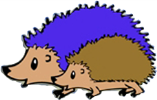 Class Teacher – part-timePerson Specification and Criteria for SelectionCategoryEssentialDesirableHow Criteria will be assessedApplicationFully supported in referenceWell-structured letter indicating beliefs, understanding of important educational issues and style of classroom managementApplication formReferenceQualifications5 GCSEs A-C including Maths and EnglishQualified Teacher StatusEvidence of further professional developmentApplication FormExperienceEvidence of ability to demonstrate consistently outstanding classroom practiceEvidence of highly effective teaching skillsExperience of working alongside other teachers in the development of teaching and learningExperience of setting targets and monitoring, evaluating and recording progressSuccessful experience in planning and teaching the EYFS/KS1 curriculumTeaching experience across EYFS, KS1 and KS2Evidence of continuous professional development Experience of working with children who have additional and special educational needs.Application formReferenceInterviewKnowledge, Skills and AttitudesAn excellent knowledge and understanding of strategies for meeting the needs of the children across the primary schoolGood understanding of the principles behind school improvement including planning, monitoring, review and evaluation of progressManage the co-ordination of teaching assistants in order to maximise teaching and learning experiencesMake consistent judgements based on the careful analysis of available evidenceAbility to organise, manage and teach children in a highly effective manner by setting high expectations which inspire, motivate and challenge and which ensure good progress and outcomes by all childrenGood knowledge and understanding of the EYFS,KS1 and KS2 curriculum – planning, delivery and assessmentAbility to communicate effectively; verbally and in writingAbility to use IT effectively both in classroom practice and within own professional workEvidence of effective behaviour managementTo share knowledge and expertise with colleagues, children and parentsExcellent subject knowledge and a clear understanding of the progression of skills in early reading, writing and numberGood knowledge of safeguarding and child protection issuesAbility to communicate effectively in a variety of situationsAbility to analyse and evaluate external and internal data in order to accurately assess pupil progressAn understanding of using comparative information about attainmentAn understanding of the broader primary context and Government initiatives to raise achievementGood understanding of the principles behind project management including: planning, monitoring, review and the evaluation of progressApplication formReferenceInterviewPersonal AttributesTo be highly motivated and enthusiasticEvidence of an ability and willingness to contribute significantly to the life of the schoolTo be flexible, open-minded, self-evaluative and adaptable to changing circumstances and new ideasTo be committed to the inclusion of all children across the primary schoolTo have the ability to communicate and build effective relationships with children, staff, parents and governorsAbility to be an effective team playerAbility to demonstrate a stimulating and innovative approachTo be professional at all timesTo be self-motivated, enthusiastic and have a sense of humourInterest in developing an extra- curricular activityApplication formReferenceInterview